Nailson Santos GuimarãesTravessa Timbó, 967Marco – Belém-ParáCNPJ 34527666/0001-14 P R O P O S T A     Data 04 de janeiro de 2022SETOR DE COMPRAS: PREFEITURA MUNICIPAL DE SANTARÉM NOVOEstamos enviando PROPOSTA de preços solicitadas no dia 03 de janeiro de 2022 pelo Setor de Compras do Município de Santarém Novo Pará, objetivando a contratação de empresa especializada em prestação de Serviços Gráficos, destinados a suprir as necessidades da Secretaria Municipal de Educaçãodo Município de Santarém Novo - PA.36640	BANNER 100X150 CM............................................................................            20	UNIDADE	220,00 	4.400,0036643	FOLDER INFORMATIVO ............................................................................ ... ...200 UNIDADE	2,50	500,0036646	CONVITE PARA EVENTOS  ............................................................................     29 UNIDADE     	3,70	107,3010016	CARIMBOS AUTOMATICOS....................................................................... ........40	 UNIDADE	55,00	2.200,0046729   PASTAS CONFERENCIA 2022............................................................................100 UNIDADE           16,00    1.600,0046730   DIARIOS DE CLASSE..........................................................................................365 UNIDADE           32,50    11.862,5046731   BANNER COM ILHOS 200X300CM CONFERENCIA 2022.....................................1 UNIDADE             700,00   700,00                                                                        TOTAL..................R$ 21.369,80A condição de pagamento e de 30 dias após a entrega dos itens, a condição de entrega e de no máximo 05 dias após o recebimento da ordem de serviços.O prazo de validade dessa proposta e de 90 dias corridos a partir de sua assinatura.Santarém Novo – PA, 04 de janeiro de 2022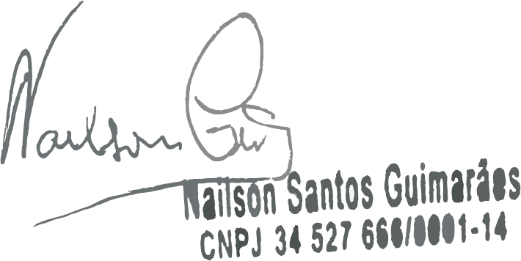 Nailson Santos Guimarães 12404195204CNPJ 34527666/0001-14